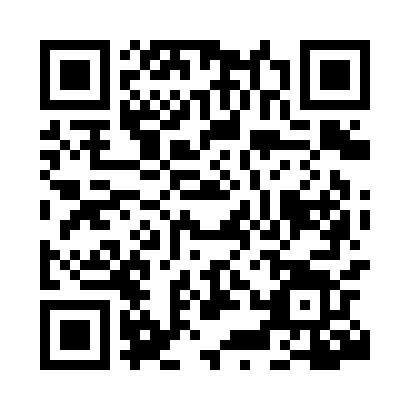 Prayer times for Leinster, AustraliaWed 1 May 2024 - Fri 31 May 2024High Latitude Method: NonePrayer Calculation Method: Muslim World LeagueAsar Calculation Method: ShafiPrayer times provided by https://www.salahtimes.comDateDayFajrSunriseDhuhrAsrMaghribIsha1Wed5:046:2311:543:025:256:402Thu5:046:2411:543:025:246:393Fri5:056:2511:543:015:236:394Sat5:056:2511:543:015:236:385Sun5:066:2611:543:005:226:376Mon5:066:2611:542:595:216:377Tue5:076:2711:542:595:216:368Wed5:076:2711:542:585:206:369Thu5:076:2811:542:585:196:3510Fri5:086:2911:542:575:196:3511Sat5:086:2911:542:575:186:3412Sun5:096:3011:542:565:176:3413Mon5:096:3011:542:565:176:3314Tue5:106:3111:542:555:166:3315Wed5:106:3111:542:555:166:3216Thu5:116:3211:542:555:156:3217Fri5:116:3311:542:545:156:3118Sat5:126:3311:542:545:146:3119Sun5:126:3411:542:535:146:3120Mon5:126:3411:542:535:136:3021Tue5:136:3511:542:535:136:3022Wed5:136:3511:542:525:126:3023Thu5:146:3611:542:525:126:2924Fri5:146:3611:542:525:126:2925Sat5:156:3711:542:525:116:2926Sun5:156:3711:542:515:116:2927Mon5:166:3811:542:515:116:2828Tue5:166:3911:552:515:106:2829Wed5:166:3911:552:515:106:2830Thu5:176:4011:552:515:106:2831Fri5:176:4011:552:505:106:28